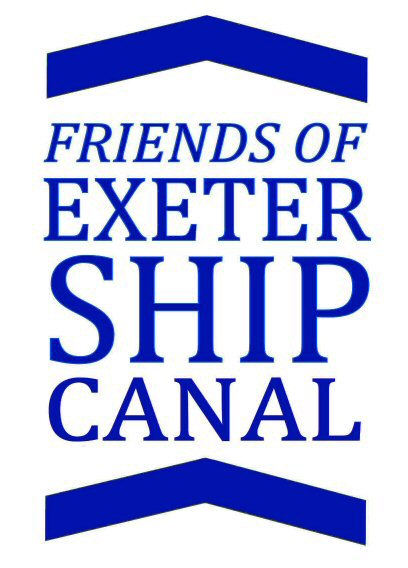 FRIENDS OF EXETER SHIP CANALSTANDING ORDER FORMTo the Manager [My Bank]My account details:Payee:To:                                                                                                                                BankBank Address:Post Code:Name:Sort Code:      -      -Account Number:Account Number:Friends of Exeter Ship CanalSort Code: 08-92-99Account Number: 65794474Account Number: 65794474Amount £Amount £Amount in words:Amount in words:Please pay immediately and on 1 April annually thereafter.Please pay immediately and on 1 April annually thereafter.Signature:Date: